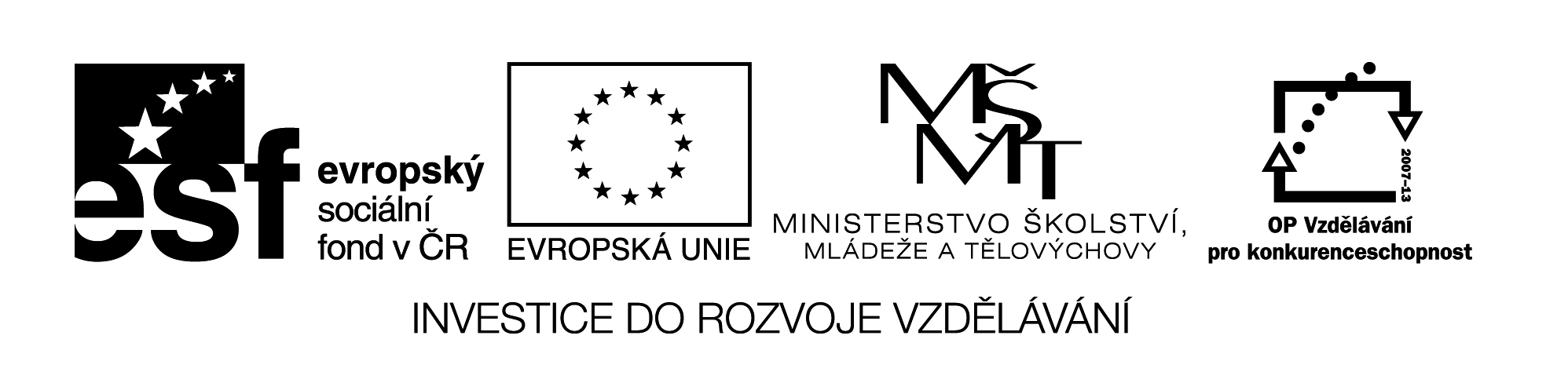 Draw: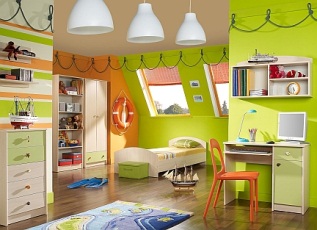 There are three pens on the desk. There is an umbrella in the box. There is a doll on the bed. There are two posters. There´s a ball under the chair. There are tree book on the chair. There´s an aeroplane on the floor. There´s a guitar on the bed. There are two pencils on the desk. There is a radio on the shelf. There are two cars on the carpet.EU II-2 AJ4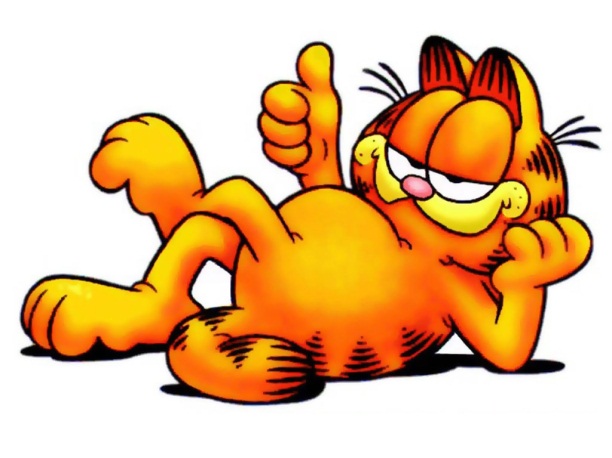 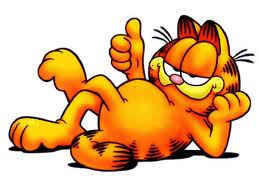 Šárka KamenskáZŠ ZákupyNázev: My roomCíl: Opakování slovní zásobyČas: 15-20 min.Pomůcky:Popis aktivity: Děti podle vět v popisu dokreslí dané předměty na správná místa. Poté lze popis schovat a děti mohou obrázek popisovat sami, popřípadě psát věty.